Комитет по программе и бюджету Двадцать пятая сессияЖенева, 29 августа - 2 сентября 2016 г.ПОЛОЖЕНИЕ С УПЛАТОЙ ВЗНОСОВ ПО СОСТОЯНИЮ НА 30 ИЮНЯ 2016 Г.Документ подготовлен СекретариатомНастоящий документ содержит информацию о задолженности по уплате ежегодных взносов и выплатам в фонды оборотных средств.Предлагается следующий пункт решения.3.	Комитет по программе и бюджету принял к сведению положение с уплатой взносов по состоянию на 30 июня 2016 г. (документ WO/PBC/25/10).[Информация о положении с уплатой взносов следует]задолженность по уплате взносов по состоянию на 30 июня 2016 г.Задолженности по уплате ежегодных взносов (за исключением задолженности наименее развитых стран за годы, предшествующие 1990 г., отнесенной на специальный (замороженный) счет)В приводимой ниже таблице показана задолженность по уплате взносов по состоянию на 30 июня 2016 г. в рамках унитарной системы взносов, которая применяется с 1 января 1994 г., и в рамках ранее применявшихся систем взносов в бюджеты шести Союзов, финансируемых за счет взносов (Парижский, Бернский, МПК, Ниццкий, Локарнский, Венский), и ВОИС (для государств - членов ВОИС, не являющихся членами какого-либо из Союзов), за исключением задолженности по взносам наименее развитых стран (НРС) за годы, предшествующие 1990 г., отнесенная на специальный (замороженный) счет и которая не показана в этой таблице, но фигурирует в таблице, приведенной в пункте 4 ниже. Общая сумма задолженности (за исключением задолженности НРС, отнесенной на специальный (замороженный) счет)КомментарииОбщая сумма просроченных взносов по состоянию на 30 июня 2016 г. составила около 5,8 млн. шв. франков, из которых 4,1 млн шв. франков относятся к унитарной системе взносов, в то время как 1,7 млн шв. франков относятся к взносам до 1994 г. в бюджет Союзов, финансируемых за счет взносов, и ВОИС.  Общая сумма задолженности в размере 5,8 млн шв. франков (показанная в таблице выше) соответствует 33,4 процента всей суммы начисленных взносов к уплате за 2016 г., которая составила 17,4 млн шв. франков.Все платежи, которые поступят в Международное бюро в период с 1 июля по 1 сентября 2016 г., будут доведены до сведения Ассамблей в отдельном документе. Задолженность по уплате ежегодных взносов наименее развитых стран за годы, предшествующие 1990 г., отнесенная на специальный (замороженный) счет Следует напомнить, что в соответствии с решением, принятым на очередных сессиях 1991 г. Конференцией ВОИС и Ассамблеями Парижского и Бернского союзов, сумма задолженности по взносам любой наименее развитой страны (НРС) за годы, предшествующие 1990 г., отнесена на специальный счет, сумма которого заморожена по состоянию на 31 декабря 1989 г. (документы АВ/XXII/20 и АВ/XXII/22, пункт 127).  Сумма данной задолженности по взносам в бюджеты Парижского и Бернского союзов и ВОИС по состоянию на 30 июня 2016 г. показана в приводимой ниже таблице.  Все платежи, которые поступят в Международное бюро в период с 1 июля по 1 сентября 2016 г., будут доведены до сведения Ассамблей в отдельном документе.Общая сумма задолженности, отнесенная на специальный (замороженный) счет СУММЫ, ПОДЛЕЖАЩИЕ ВЫПЛАТЕ В ФОНДЫ ОБОРОТНЫХ СРЕДСТВ 5.	В приводимой ниже таблице показаны суммы, подлежащие выплате государствами по состоянию на 30 июня 2016 г. в фонды оборотных средств, учрежденные, в частности, двумя Союзами, финансируемыми за счет взносов (Парижским и Бернским).  Все платежи, которые поступят в Международное бюро в период с 1 июля по 1 сентября 2016 г., будут доведены до сведения Ассамблей в отдельном документе. Общая сумма, подлежащая выплате в фонды оборотных средств 
Динамика задолженности по взносам и платежам в фонды оборотных средств за последние десять лет Со времени введения в 1994 г. унитарной системы взносов и принятия новых более справедливых в отношении развивающихся стран классов взносов задолженность по взносам существенно сократилась.  Это сокращение частично объясняется значительным уменьшением в период с 1997 по 2012 гг. общей суммы начисленных к уплате взносов.В приводимой ниже таблице показаны суммы задолженности по взносам (включая «замороженную» задолженность НРС) и платежам в фонды оборотных средств (ФОС) за период с 2006 г. [Конец документа] 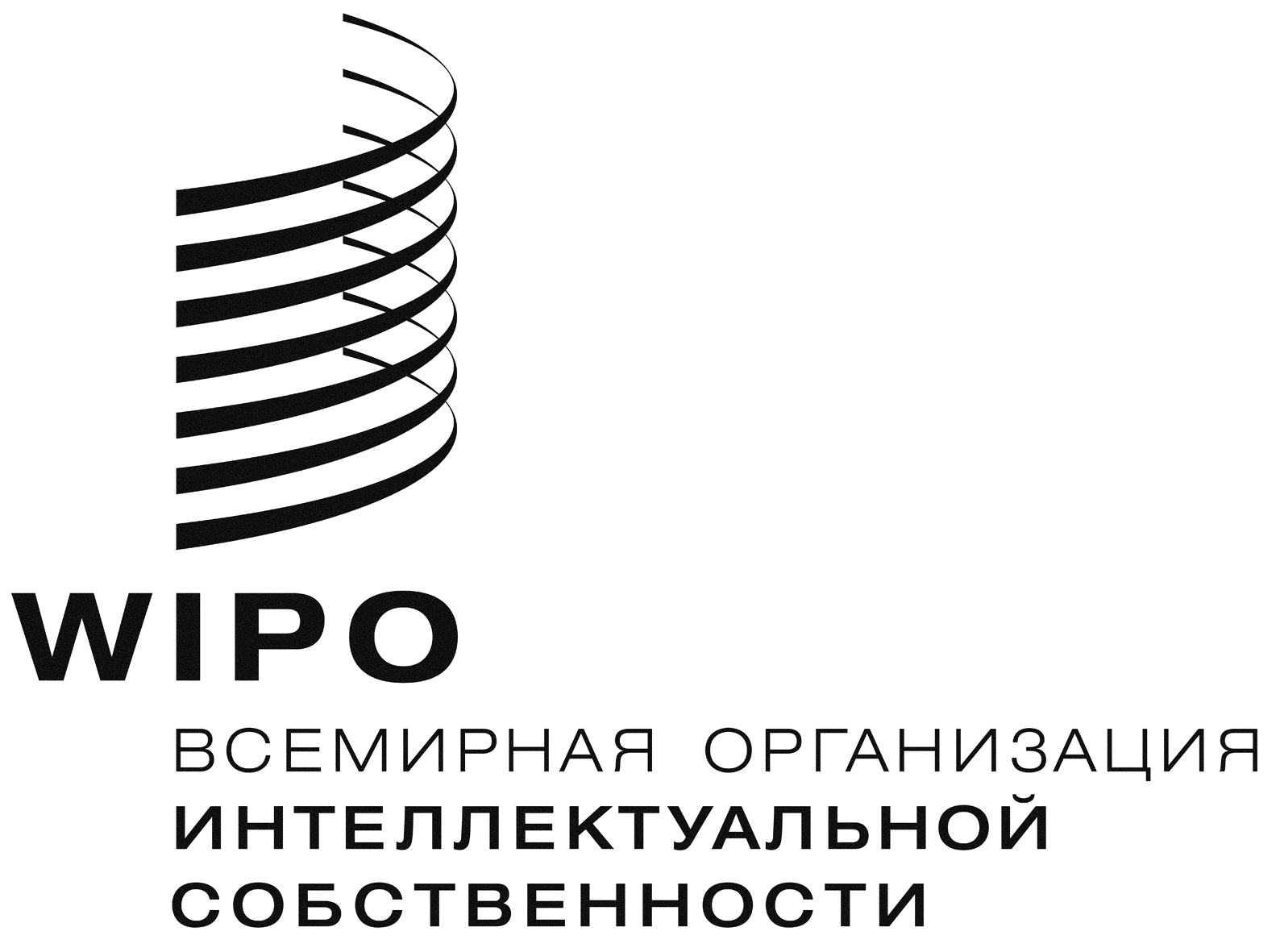 RWO/PBC/25/10 WO/PBC/25/10 WO/PBC/25/10 оригинал:  английскийоригинал:  английскийоригинал:  английскийдата: 13 июля 2016 г.  дата: 13 июля 2016 г.  дата: 13 июля 2016 г.  ГосударствоУнитарн./ Союз/ ВОИСНет задолженности/год(ы), за который(ые) имеется задолженностьСумма задолженности
(шв. фр.)Сумма задолженности
(шв. фр.)Доля (%) от общей суммы задолж.(частичная уплата обозначена звездочкой)ВсегоАфганистанНет задолженности АлбанияНет задолженностиАлжирНет задолженностиАндорраНет задолженностиАнголаНет задолженностиАнтигуа и БарбудаНет задолженностиАргентинаУнитарн.1691 1581,57АрменияНет задолженностиАвстралияНет задолженностиАвстрияНет задолженностиАзербайджанНет задолженностиБагамские ОстроваНет задолженностиБахрейнНет задолженностиБангладешНет задолженностиБарбадосНет задолженностиБеларусьНет задолженностиБельгияУнитарн.16*445 9907,67БелизУнитарн.162 8490,05БенинУнитарн.16*4050,00БутанНет задолженностиБоливия (Многонациональное государство)Унитарн.08+09+10+11+12+13+14+15+1625 6410,44Босния и ГерцеговинаНет задолженностиБотсванаУнитарн.162 8490,05БразилияУнитарн.16*86 9811,50Бруней-ДаруссаламНет задолженностиБолгарияНет задолженностиБуркина-ФасоУнитарн.161 4240,02БурундиПариж. союз 90+91+92+9313 276БурундиУнитарн.94+95+96+97+98+99+00+01+02+03+04 +05+06+07+08+09+10+11+12+13+14+15+1634 60347 8790,82Кабо-ВердеУнитарн.15*+165 1360,09КамбоджаНет задолженностиКамерунНет задолженностиКанадаНет задолженностиЦентральноафриканская РеспубликаУнитарн.94+95+96+97+98+99+00+01+02+03+04 +05+06+07+08+09+10+11+12+13+14+15+1634 603Центральноафриканская РеспубликаПариж. союз90+91+92+9313 276Центральноафриканская РеспубликаБерн. союз90+91+92+937 46055 3390,95ЧадУнитарн.94+95+96+97+98+99+00+01+02+03+04 +05+06+07+08+09+10+11+12+13+14+15+1634 603ЧадПариж. союз90+91+92+9313 276ЧадБерн. союз90+91+92+937 46055 3390,95ЧилиУнитарн.16*3310,00КитайНет задолженностиКолумбияУнитарн.16*6 2020,11Коморские ОстроваУнитарн.06+07+08+09+10+11+12+13+14+15+1615 6640,27КонгоНет задолженностиКоста-РикаУнитарн.16*5310,00Кот-д'ИвуарНет задолженностиХорватияНет задолженностиКубаНет задолженностиКипрНет задолженностиЧешская РеспубликаНет задолженностиКорейская Народно-Демократическая РеспубликаНет задолженностиДемократическая Республика КонгоУнитарн.94+95+96+97+98+99+00+01+02+03+04 +05+06+07+08+09+10+11+12+13+14+15+1634 603Демократическая Республика КонгоПариж. союз90+91+92+93159 959Демократическая Республика КонгоБерн. союз90+91+92+9390 326284 8884,90ДанияНет задолженностиДжибутиУнитарн.12+13+14+15+167 1200,12ДоминикаУнитарн.11+12+13+14+15+1617 0940,29Доминиканская РеспубликаУнитарн.94+95+96+97+98+99+00+01+02+03+04 +05+06+07+08+09+10+11+12+13+14+15+16115 490Доминиканская РеспубликаПариж. союз72*+73+74+75+76+77+78+79+80+81+82+83
+84+85+86 +87+88+89+90+91+92+93920 8291 036 31917,83ЭквадорУнитарн.16*1 4290,02ЕгипетНет задолженностиСальвадорНет задолженностиЭкваториальная ГвинеяУнитарн.12+13+14+15+167 1200,12ЭритреяУнитарн.161 4240,02ЭстонияНет задолженностиЭфиопияНет задолженностиФиджиУнитарн.162 8490,05ФинляндияНет задолженностиФранцияУнитарн.16*729 23712,54ГабонНет задолженностиГамбияУнитарн. 14+15+164 2720,07ГрузияНет задолженностиГерманияНет задолженностиГанаНет задолженностиГрецияУнитарн.16*85 4601,47ГренадаУнитарн.11+12+13+14+15+1617 0940,29ГватемалаУнитарн.16*5010,00ГвинеяУнитарн.94+95+96+97+98+99+00+01+02+03+04 +05+06+07+08+09+10+11+12+13+14+15+1634 603ГвинеяПариж. союз90+91+92+9313 276ГвинеяБерн. союз90+91+92+937 46055 3390,95Гвинея-БиссауУнитарн.94+95+96+97+98+99+00+01+02+03+04 +05+06+07+08+09+10+11+12+13+14+15+1634 603Гвинея-БиссауПариж. союз90+91+92+9313 276Гвинея-БиссауБерн. союз92+933 85851 7370,90ГайанаНет задолженностиГаитиНет задолженностиСвятой ПрестолНет задолженностиГондурасУнитарн.15*+163 1800,05ВенгрияНет задолженностиИсландияНет задолженностиИндияНет задолженностиИндонезияНет задолженностиИран (Исламская Республика)Нет задолженностиИракУнитарн.165 6970,11ИрландияНет задолженностиИзраильНет задолженностиИталияНет задолженностиЯмайкаУнитарн.162 8490,05ЯпонияНет задолженностиИорданияУнитарн.16*3 2870,06КазахстанНет задолженностиКенияНет задолженностиКирибатиНет задолженностиКувейтНет задолженностиКыргызстанНет задолженностиЛаосская Народно-Демократическая РеспубликаУнитарн.161 4240,02ЛатвияНет задолженностиЛиванУнитарн.165 6970,11ЛесотоНет задолженностиЛиберияНет задолженностиЛивияУнитарн.13*+14+15+1641 1850,71ЛихтенштейнНет задолженностиЛитваУнитарн.1611 3950,20ЛюксембургНет задолженностиМадагаскарНет задолженностиМалавиУнитарн.15+162 8480,05МалайзияНет задолженностиМальдивские ОстроваУнитарн.162 8490,05МалиНет задолженностиМальтаНет задолженностиМавританияУнитарн.94+95+96+97+98+99+00+01+02+03+04 +05+06+07+08+09+10+11+12+13+14+15+1634 603МавританияПариж. союз90*+91+92+9313 226МавританияБерн. союз90+91+92+937 46055 2890,95МаврикийНет задолженностиМексикаНет задолженностиМикронезия (Федеративные Штаты)Унитарн.05*+06+07+08+09+10+11+12+13+14+15+1631 5920,54МонакоНет задолженностиМонголияНет задолженностиЧерногорияНет задолженностиМароккоНет задолженностиМозамбикНет задолженностиМьянмаНет задолженностиНамибияНет задолженностиНепалНет задолженностиНидерландыНет задолженностиНовая ЗеландияНет задолженностиНикарагуаНет задолженностиНигерУнитарн.94+95+96+97+98+99+00+01+02+03+04 +05+06+07+08+09+10+11+12+13+14+15+1634 603НигерПариж. союз91+92+9310 120НигерБерн. союз90*+91+92+936 87551 5980,89НигерияУнитарн.94+95+96+97+98+99+00+01+02+03+04 +05+06+07+08+09+10+11+12+13+14+15+16335 977НигерияПариж. союз92*+93160 629496 6068,54НиуэНет задолженностиНорвегияНет задолженностиОманУнитарн.1611 3950,20ПакистанНет задолженностиПанамаУнитарн.16*7420,01Папуа-Новая ГвинеяНет задолженностиПарагвайНет задолженностиПеруУнитарн.1611 3950,20ФилиппиныНет задолженностиПольшаНет задолженностиПортугалияНет задолженностиКатарНет задолженностиРеспублика КореяНет задолженностиРеспублика МолдоваНет задолженностиРумынияНет задолженностиРоссийская ФедерацияНет задолженностиРуандаНет задолженностиСент-Китс и НевисНет задолженностиСент-ЛюсияНет задолженностиСент-Винсент и ГренадиныУнитарн.15+165 6980,10СамоаУнитарн.16*3750,00Сан-МариноНет задолженностиСан-Томе и ПринсипиНет задолженностиСаудовская АравияНет задолженностиСенегалУнитарн.16*4640,00СербияПариж. союз93*79 996СербияБерн. союз91+92+93135 984СербияНиц. союз936 447СербияЛокарн. союз932 247224 6743,87Сейшельские ОстроваНет задолженностиСьерра-ЛеонеНет задолженностиСингапурНет задолженностиСловакияНет задолженностиСловенияНет задолженностиСомалиУнитарн.94+95+96+97+98+99+00+01+02+03+04 +05+06+07+08+09+10+11+12+13+14+15+1634 603СомалиВОИС  90+91+92+934 45239 0550,68Южная АфрикаНет задолженностиИспанияУнитарн.16455 7907,84Шри-ЛанкаНет задолженностиСуданНет задолженностиСуринамНет задолженностиСвазилендНет задолженностиШвецияНет задолженностиШвейцарияНет задолженностиСирийская Арабская РеспубликаНет задолженностиТаджикистанНет задолженностиТаиландНет задолженностиБывшая югославская Республика МакедонияНет задолженностиТогоУнитарн.02*+03+04+05+06+07+08+09+10+11+12+13
+14+15+1620 7760,36ТонгаУнитарн.162 8490,05Тринидад и ТобагоУнитарн.165 6970,11ТунисУнитарн.16*2 8480,05ТурцияНет задолженностиТуркменистанНет задолженностиТувалуНет задолженностиУгандаУнитарн.15+162 8480,05УкраинаНет задолженностиОбъединенные Арабские ЭмиратыНет задолженностиСоединенное Королевство Нет задолженностиОбъединенная Республика ТанзанияУнитарн.161 4240,02Соединенные Штаты АмерикиУнитарн.16*1 125 23319,36УругвайНет задолженностиУзбекистанНет задолженностиВануатуУнитарн.161 4240,02Венесуэла (Боливарианская Республика)Унитарн.13*+14+15+1635 5400,61ВьетнамНет задолженностиЙеменУнитарн.14+15+164 2720,08ЗамбияНет задолженностиЗимбабвеНет задолженностиИтогоИтого5 813 596   100,00Унитарные взносы                    4 122 428Союзы, финансируемые за счет взносов, и ВОИС                    1 691 168Итого                    5 813 596ГосударствоУнитарн./
Союз/
ВОИСНет задолженности/год(ы), за который(ые) имеется задолженностьСумма задолженности
(шв. фр.)Сумма задолженности
(шв. фр.)Доля (%) от общей суммы задолж.(частичная уплата обозначена звездочкой)ВсегоБуркина-ФасоПариж. союз, заморож. счет78+79+80+81+82+83+84+85+86+87+88+89214 738Берн. союз, заморож. счет77*+78+79+80+81+82+83+84+85+86133 328+87+88+89348 0668,89БурундиПариж. союз, заморож. счет78+79+80+81+82+83+84+85+86+87+88 +89214 7385,49Центральноафриканская РеспубликаПариж. союз, заморож. счет76*+77+78+79+80+81+82+83+84+85
+86+87+ 88+89273 509Берн. союз, заморож. счет80*+81+82+83+84+85+86+87+88+89114 858388 3679,92ЧадПариж. союз, заморож. счет71+72+73+74+75+76+77+78+79+80+81 +82+83+84+85+86+87+88+89250 957Берн. союз, заморож. счет72+73+74+75+76+77+78+79+80+81+82 +83+84+85+86+87+88+89156 387407 34410,40Демократическая Республика КонгоПариж. союз, заморож. счет81*+82+83+84+85+86+87+88+89500 200Берн. союз, заморож. счет81*+82+83+84+85+86+87+88+89301 015801 21520,47ГамбияВОИС, заморож. счет83+84+85+86+87+88+8955 2501,41ГвинеяПариж. союз, заморож. счет83+84+85+86+87+88+89148 779Берн. союз, заморож. счет83*+84+85+86+87+88+8981 293230 0725,88Гвинея-БиссауПариж. союз, заморож. счет8923 2130,59МалиПариж. союз, заморож. счет84+85+86+87+88+89132 377Берн. союз, заморож. счет76*+77+78+79+80+81+82+83+84+85
+86 +87+88+89160 039292 4167,47Мавритания Париж. союз, заморож. счет77*+78+79+80+81+82+83+84+85+86219 120+87+88+89Берн. союз, заморож. счет74+75+76+77+78+79+80+81+82+83+84 +85+86+87+ 88+89150 618369 7389,45Нигер Париж. союз, заморож. счет81+82+83+84+85+86+87+88+89179 097Берн. союз, заморож. счет80*+81+82+83+84+85+86+87+88+89109 915289 0127,38Сомали ВОИС, заморож. счет83+84+85+86+87+88+8955 2501,41Того Париж. союз, заморож. счет84+85+86+87+88+89132 377Берн. союз, заморож. счет83*+84+85+86+87+88+8987 785220 1625,63Уганда Париж. союз, заморож. счет83*+84 +85+86+87+88+89140 3723,59Объединенная Республика ТанзанияПариж. союз, заморож. счет87*+88+8959 9411,53Йемен ВОИС, заморож. счет87*+88+8919 1420,49Итого3 914 298100,00Сумма задолженности(шв. фр.)Парижский союз2 489 418Бернский союз1 295 238ВОИС129 642Итого3 914 298ГосударствоСоюзСумма задолженности(шв. фр.)Сумма задолженности(шв. фр.)ГосударствоСоюзВсегоБурундиПарижский союз7 508Центральноафриканская РеспубликаПарижский союз943ЧадПарижский союз6 377Бернский союз1 9808 357Демократическая Республика КонгоПарижский союз14 057Бернский союз1 72715 784ГвинеяПарижский союз7 508Бернский союз2 91510 423МавританияПарижский союз384Итого43 399Парижский союз 36 777 Бернский союз 6 622 Итого43 399 Задолженность по взносам по состоянию на 31 декабря
(млн шв. фр.)Задолженность по взносам по состоянию на 31 декабря
(млн шв. фр.)Задолженность по взносам по состоянию на 31 декабря
(млн шв. фр.)Задолженность по взносам по состоянию на 31 декабря
(млн шв. фр.)Задолженность по взносам по состоянию на 31 декабря
(млн шв. фр.)Задолженность по взносам по состоянию на 31 декабря
(млн шв. фр.)ГодУнитарные взносыСоюзы, финансируемые за счет взносов«Замороженная» задолженностьФОСВсего20064,103,794,540,0612,4920072,863,644,540,0611,1020082,383,074,450,059,9020092,152,554,440,059,1920103,122,434,410,04            10,0020112,752,374,390,049,5520122,262,284,390,048,9720132,262,124,360,048,7820141,391,824,300,047,5520151,891,773,920,047,62